Precvič si prsty 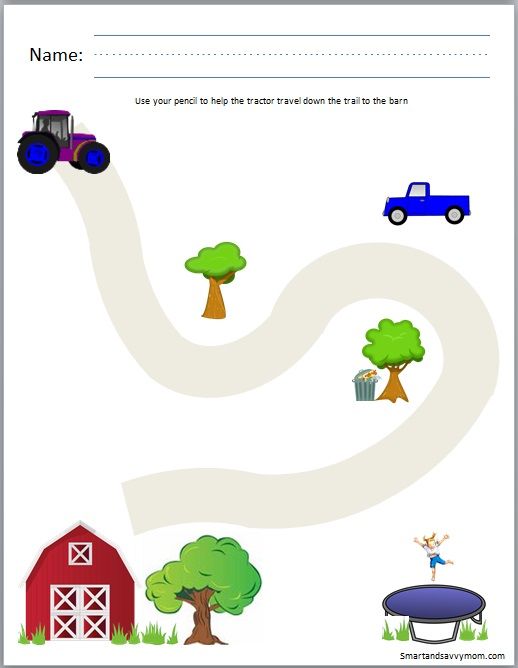 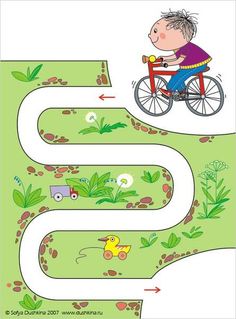 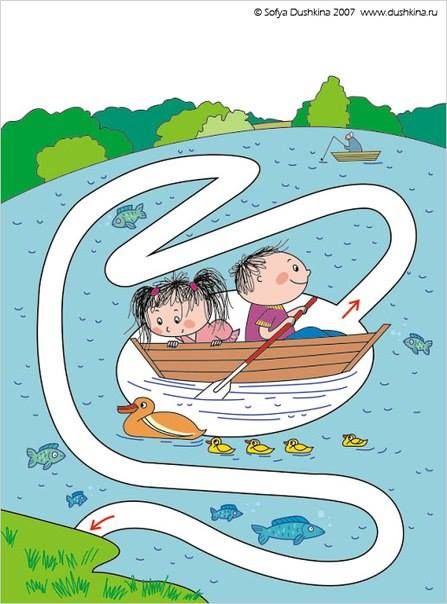 